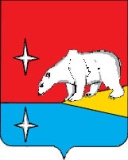 АДМИНИСТРАЦИЯ ГОРОДСКОГО ОКРУГА ЭГВЕКИНОТП О С Т А Н О В Л Е Н И ЕО включении жилых помещений в специализированный жилищный фонд городского округа Эгвекинот с отнесением к определенному виду специализированных          жилых помещенийВ соответствии с Жилищным кодексом Российской Федерации, Постановлением Правительства Российской Федерации от 26 января 2006 г. № 42 «Об утверждении Правил отнесения жилого помещения к специализированному жилищному фонду и типовых договоров найма специализированных жилых помещений», Положением о порядке управления и распоряжения жилищным фондом, находящимся в муниципальной собственности на территории городского округа Эгвекинот, утвержденным Решением Совета депутатов Иультинского муниципального района от 24 декабря 2015 г. № 190, Решением жилищной комиссии Администрации городского округа Эгвекинот от                  30 октября 2020 г. № 9, руководствуясь административным регламентом Администрации городского округа Эгвекинот по предоставлению муниципальной услуги «Предоставление гражданам служебных жилых помещений», утвержденным Постановлением Главы городского округа Эгвекинот от 28 февраля 2019 г. № 64-пг, Уставом городского округа Эгвекинот,  Администрация городского округа ЭгвекинотП О С Т А Н О В Л Я Е Т :Включить в специализированный жилищный фонд городского округа Эгвекинот    жилые помещения, расположенные по адресу: Чукотский АО, п.Эгвекинот, ул. Е.А. Прокунина, д. № *, кв. *;Чукотский АО, п.Эгвекинот, ул. Е.А. Прокунина, д. № *, кв.*;Чукотский АО, п.Эгвекинот, ул. Ленина, д. № *, кв. *;Чукотский АО, п.Эгвекинот, ул. Ленина, д. № *, кв. *;Чукотский АО, п.Эгвекинот, ул. Ленина, д. № *, кв. *;Чукотский АО, п.Эгвекинот, ул. Гагарина, д. № *, кв. *;Чукотский АО, п.Эгвекинот, ул. Гагарина, д. № *, кв. *;Чукотский АО, п.Эгвекинот, ул. Рынтыргина, д. № *, кв. *;Чукотский АО, п.Эгвекинот, ул. Рынтыргина, д. № *, кв. *;Чукотский АО, п. Эгвекинот, ул. Рыртыргина, д. № *, кв.*;Чукотский АО, с.Рыркайпий, ул. Строительная, д. № *, кв. *;Чукотский АО, с.Рыркайпий, ул. Строительная, д. № *, кв. *;Чукотский АО, с.Рыркайпий, ул. Строительная, д. № *, кв. *;Чукотский АО, с.Рыркайпий, ул. Солнечная, д. № *, кв.*;Чукотский АО, с.Рыркайпий, ул. Солнечная, д. № *, кв.*;Чукотский АО, с.Амгуэма, ул.Северная, д. № *, кв.*.Отнести жилые помещения, указанные в пункте 1 настоящего постановления, к служебным жилым помещениям.Отделу учета, распределения и приватизации жилья Управления промышленной политики Администрации городского округа Эгвекинот (Сотникова О.И.) направить настоящее постановление в Чукотский отдел Управления Федеральной службы государственной регистрации, кадастра и картографии по Магаданской области и Чукотскому автономному округу.Настоящее постановление подлежит обнародованию в местах, определенных Уставом городского округа Эгвекинот, размещению на официальном сайте Администрации городского округа Эгвекинот в информационно-телекоммуникационной сети «Интернет» и вступает в силу со дня его обнародования.Контроль исполнения настоящего постановления возложить на Управление промышленной политики Администрации городского округа Эгвекинот (Абакаров А.М.).Первый заместительГлавы Администрации                                                                                         А.М. Абакаровот 3 ноября  2020 г.№ 473 - пап. Эгвекинот